Phần đáp án câu trắc nghiệm: Tổng câu trắc nghiệm: 40.SỞ GD&ĐT ĐẮK LẮKTRƯỜNG THPT NGÔ GIA TỰ ĐÁP ÁN KIỂM TRA CUỐI HỌC KỲ 1
NĂM HỌC 2022-2023MÔN TIẾNG ANH (HỆ 7N) – Khối lớp 12 Thời gian làm bài : 45 phút 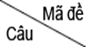 00100200300400500600700851[0.25] B[0.25] C[0.25] D[0.25] D[0.25] A[0.25] D[0.25] D[0.25] B52[0.25] C[0.25] C[0.25] C[0.25] D[0.25] C[0.25] B[0.25] D[0.25] B53[0.25] A[0.25] A[0.25] A[0.25] A[0.25] A[0.25] C[0.25] B[0.25] C54[0.25] D[0.25] B[0.25] D[0.25] B[0.25] C[0.25] B[0.25] A[0.25] A55[0.25] C[0.25] D[0.25] B[0.25] A[0.25] B[0.25] B[0.25] B[0.25] D56[0.25] B[0.25] A[0.25] A[0.25] B[0.25] D[0.25] D[0.25] B[0.25] A57[0.25] A[0.25] B[0.25] A[0.25] A[0.25] B[0.25] B[0.25] D[0.25] D58[0.25] C[0.25] A[0.25] D[0.25] A[0.25] C[0.25] A[0.25] D[0.25] B59[0.25] D[0.25] D[0.25] C[0.25] B[0.25] A[0.25] B[0.25] C[0.25] A60[0.25] C[0.25] B[0.25] C[0.25] C[0.25] A[0.25] C[0.25] A[0.25] D61[0.25] D[0.25] A[0.25] A[0.25] D[0.25] C[0.25] B[0.25] C[0.25] A62[0.25] B[0.25] A[0.25] C[0.25] B[0.25] B[0.25] C[0.25] A[0.25] D63[0.25] B[0.25] D[0.25] B[0.25] D[0.25] A[0.25] D[0.25] D[0.25] A64[0.25] B[0.25] B[0.25] B[0.25] C[0.25] A[0.25] A[0.25] A[0.25] A65[0.25] C[0.25] A[0.25] A[0.25] C[0.25] D[0.25] A[0.25] C[0.25] B66[0.25] D[0.25] A[0.25] B[0.25] B[0.25] B[0.25] C[0.25] B[0.25] D67[0.25] C[0.25] C[0.25] D[0.25] D[0.25] A[0.25] A[0.25] A[0.25] B68[0.25] D[0.25] B[0.25] D[0.25] A[0.25] A[0.25] A[0.25] D[0.25] B69[0.25] A[0.25] B[0.25] B[0.25] A[0.25] C[0.25] B[0.25] C[0.25] C70[0.25] C[0.25] D[0.25] D[0.25] A[0.25] C[0.25] A[0.25] B[0.25] C71[0.25] C[0.25] B[0.25] B[0.25] C[0.25] B[0.25] D[0.25] B[0.25] D72[0.25] A[0.25] C[0.25] A[0.25] A[0.25] C[0.25] C[0.25] C[0.25] C73[0.25] B[0.25] A[0.25] C[0.25] C[0.25] C[0.25] D[0.25] A[0.25] A74[0.25] D[0.25] B[0.25] A[0.25] D[0.25] D[0.25] D[0.25] B[0.25] D75[0.25] B[0.25] D[0.25] C[0.25] D[0.25] A[0.25] D[0.25] A[0.25] A76[0.25] B[0.25] D[0.25] A[0.25] B[0.25] B[0.25] A[0.25] A[0.25] C77[0.25] A[0.25] C[0.25] C[0.25] C[0.25] D[0.25] C[0.25] D[0.25] C78[0.25] D[0.25] C[0.25] D[0.25] D[0.25] B[0.25] B[0.25] C[0.25] B79[0.25] D[0.25] C[0.25] D[0.25] A[0.25] A[0.25] A[0.25] B[0.25] A80[0.25] D[0.25] D[0.25] B[0.25] C[0.25] D[0.25] A[0.25] D[0.25] B81[0.25] B[0.25] D[0.25] C[0.25] B[0.25] B[0.25] D[0.25] B[0.25] D82[0.25] A[0.25] C[0.25] D[0.25] A[0.25] D[0.25] C[0.25] A[0.25] C83[0.25] A[0.25] D[0.25] A[0.25] C[0.25] B[0.25] B[0.25] C[0.25] B84[0.25] A[0.25] D[0.25] C[0.25] B[0.25] D[0.25] D[0.25] C[0.25] D85[0.25] C[0.25] B[0.25] B[0.25] C[0.25] D[0.25] B[0.25] C[0.25] B86[0.25] D[0.25] A[0.25] B[0.25] C[0.25] D[0.25] A[0.25] D[0.25] A87[0.25] A[0.25] C[0.25] D[0.25] D[0.25] C[0.25] C[0.25] A[0.25] C88[0.25] A[0.25] B[0.25] B[0.25] B[0.25] C[0.25] C[0.25] D[0.25] C89[0.25] C[0.25] A[0.25] C[0.25] D[0.25] B[0.25] C[0.25] B[0.25] C90[0.25] B[0.25] C[0.25] A[0.25] B[0.25] D[0.25] D[0.25] C[0.25] D